РЕГИОНАЛЬНАЯ СИСТЕМА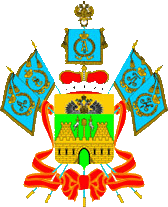 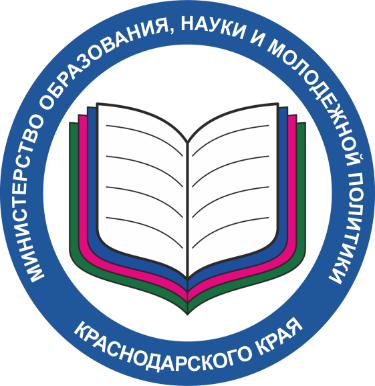 обеспечения профессионального развития педагогических работников Краснодарского краяУтверждена приказом министерства образования, науки и молодежной политики Краснодарского краяЦ-4. Осуществление профессиональной переподготовки по образовательным программам педагогической направленности.Реалистичность достижения цели: Программы дополнительного профессионального образования, реализуемые на базе учреждений дополнительного профессионального образования, включают в себя обязательное тестирование на определение уровня профессиональных компетенций педагогов и руководителей общеобразовательных организаций.Достижимость целевого ориентира, связанного с реализацией профессиональных программ переподготовки педагогических работников, определяется следующими ресурсами системы образования: разработка программ осуществляется высококвалифицированным кадровым составом на основе выводов по результатам оценки профессиональных дефицитов педагогов (предметных, методических, цифровых, коммуникативных, психолого-педагогических, и др.) для реализации единой системы, ориентированной на всестороннее сопровождение педагогов края, выстраивания адресной работы с ними;продуктивным опытом краевой системы непрерывного повышения профессиональной компетентности педагогов через организацию мероприятий, ориентированных на рост личностного потенциала и профессиональных компетенций педагогов;опытом устранения и преодоления дефицитов педагогов посредством реализации стратегии корректирующих действий по результатам анализа мониторинга выявления профессиональных и личностных дефицитов молодых педагогов.Самостоятельным показателем реалистичности цели является наличие аппарата для диагностирования ее достижимости: 1) наличие нормативного акта, регулирующего осуществление профессиональной переподготовки по образовательным программам педагогической направленности; 2) проведение опережающего мониторинга потребности в профессиональной переподготовке;3) доля педагогических работников, прошедших профессиональную переподготовку по образовательным программам педагогической направленности в общей доле прошедших профессиональную переподготовку.